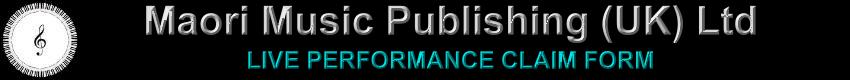 LIVE Performance Claim Sheet  UK GIGS / CONCERTS / FESTIVALSPlease complete this sheet and attach it on an EMAIL to: maori@maorimusicpublishing.co.ukPLEASE RETAIN A COPY FOR YOUR REFERENCETYPICAL SETLIST  NOTE: If your setlist is the same as previous claims tick here and enter the VENUE DETAILS only;Maximum Setlist of 16 Titles :LIVE CLAIM CASH ADVANCE UK Gig claims can take between 3-6 months to process and be paid out; Concert / Festival claims take longer (typically 6-9 months).We can offer established clients who have been with us for at least one year an immediate LIVE CLAIM CASH ADVANCE of 50% of the claim value subject to our Standard Terms & Conditions Of Advance on all claims for over TEN UK GIG performances.PRO Members do not qualify for Live Advances.If you qualify and wish to apply, please tick here:  VENUES Gig claims can be backdated for TWELVE months max.Concert claims can be backdated for THREE years max.Festival claims can be backdated for TWO years max.We cannot accept claims for future Gigs / Concerts / FestivalsAll claims are payable solely at the discretion of PRS For Music in the UKBand / Act NameTRACKTITLEDURATION(Optional - mm:ss)TUNECODE(Admin. Use Only)NOTES(Admin. Use Only)12345678910111213141516ItemDate(DD/MM/YYYY)Headline / SupportVenue NameStage / Area(If Applicable)City / TownPostcode(REQUIRED)12345678910111213141516171819202122232425